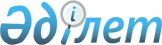 О присвоении квалификации судебно-медицинского, судебно-психиатрического 
эксперта на право производства определенного вида (видов) экспертизы
					
			Утративший силу
			
			
		
					Приказ Министра здравоохранения Республики Казахстан от 20 февраля 2003 года N 141. Зарегистрирован в Министерстве юстиции Республики Казахстан 5 марта 2003 года N 2190. Утратил силу приказом Министра здравоохранения Республики Казахстан от 31 января 2007 года N 65



      


Сноска. Приказ Министра здравоохранения РК от 20 февраля 2003 года N 141 утратил силу приказом Министра здравоохранения РК от 31 января 2007 года 


 N 65 


 (вводится в действие со дня его официального опубликования).



      В целях реализации 
 Закона 
 Республики Казахстан от 19 мая 1997 года "О судебной экспертизе", приказываю:




      1. Утвердить:



      1) Правила о порядке присвоения квалификации судебно-медицинского, судебно-психиатрического эксперта на право производства определенного вида (видов) экспертизы в Центре судебной медицины Министерства здравоохранения Республики Казахстан (приложение 1);



      2) Инструкцию о порядке деятельности квалификационной комиссии при Центре судебной медицины Министерства здравоохранения Республики Казахстан (приложение 2).




      2. Контроль за исполнением настоящего приказа возложить на Вице-Министра С. Диканбаеву.




      3. Данный приказ вступает в силу со дня государственной регистрации в Министерстве юстиции Республики Казахстан.

     

 Министр





Приложение 1          



к приказу Министра здравоохранения



Республики Казахстан       



N 141 от 20 февраля 2003 г.    



"О присвоении квалификации     



судебно-медицинского,       



судебно-психиатрического эксперта 



на право производства определенного



вида (видов) экспертизы"     



Правила






о порядке присвоения квалификации судебно-медицинского,






судебно-психиатрического эксперта на право производства






определенного вида (видов) экспертизы






в Центре судебной медицины Министерства здравоохранения






Республики Казахстан



      1. Присвоение квалификации судебно-медицинского, судебно-психиатрического эксперта на право производства определенного вида (видов) экспертизы осуществляется в соответствии со статьей 15 
 Закона 
 Республики Казахстан "О судебной экспертизе".



      Целью сдачи квалификационного экзамена является обеспечение производства определенных видов судебно-медицинских, судебно-психиатрических экспертиз на высоком профессиональном уровне в соответствии с современными научными достижениями в области судебной медицины и требованиями процессуального законодательства.



      2. Квалификация судебно-медицинского, судебно-психиатрического эксперта на право производства определенного вида (видов) экспертизы присваивается по экспертным специальностям в соответствии с Перечнем специальностей, для присвоения квалификации судебно-медицинского, судебно-психиатрического эксперта согласно Приложению 1 к настоящим Правилам.



      3. Квалификация судебно-медицинского, судебно-психиатрического эксперта присваивается как специалистам, являющимся сотрудниками органов судебно-медицинской экспертизы, так и иным лицам, удовлетворяющим требованиям пункта 2 статьи 10 
 Закона 
 Республики Казахстан "О судебной экспертизе" и получившим соответствующую подготовку по судебной медицине.



      4. Квалификация судебно-медицинского, судебно-психиатрического эксперта присваивается квалификационной комиссией при Центре судебной медицины Министерства здравоохранения Республики Казахстан (далее - Центр), состав которой утверждается приказом Министра здравоохранения Республики Казахстан.



      В состав квалификационной комиссии входят: Вице-министр здравоохранения Республики Казахстан, директор Центра, директор Республиканского научно-практического центра психиатрии, психотерапии и наркологии, заместители по экспертной работе, заведующие отделами (отделениями) Центра и Республиканского научно-практического центра психиатрии, психотерапии и наркологии.



      5. Порядок деятельности квалификационной комиссии и оформление материалов осуществляется в соответствии с Инструкцией "О порядке деятельности квалификационной комиссии при Центре судебной медицины Министерства здравоохранения Республики Казахстан".



      6. Вопрос о присвоении квалификации судебно-медицинского, судебно-психиатрического эксперта рассматривается квалификационной комиссией по представлениям руководителей учреждений по месту работы лица, подавшего документы для присвоения квалификации (далее - соискатель).



      7. По результатам работы квалификационная комиссия принимает решение о присвоении специалисту квалификации судебно-медицинского, судебно-психиатрического эксперта.



      8. Если комиссия воздерживается от принятия положительного решения, то в решении комиссии должны быть указаны мотивы отказа.



      9. В случае принятия отрицательного решения повторное рассмотрение вопроса о присвоении квалификации допускается не ранее, чем через три месяца.



      10. Решение квалификационной комиссии об отказе в присвоении квалификации судебно-медицинского, судебно-психиатрического эксперта на право производства определенного вида (видов) экспертизы может быть обжаловано в Министерстве здравоохранения Республики Казахстан.



      11. Специалисту, получившему квалификацию судебно-медицинского, судебно-психиатрического эксперта на право производства определенного вида (видов) экспертизы, выдается свидетельство о присвоении квалификации судебно-медицинского, судебно-психиатрического эксперта на право производства определенного вида (видов) экспертизы установленной формы.



      12. Специалисту, имеющему квалификацию судебно-медицинского, судебно-психиатрического эксперта по одной специальности и получившему дополнительную специальность, присваивается квалификация судебно-медицинского, судебно-психиатрического эксперта и по вновь полученной специальности.



      13. Судебно-медицинские эксперты Центра подтверждают свою квалификацию посредством прохождения аттестации на присвоение (подтверждение) квалификационной категории.



      14. Лица, не являющиеся сотрудниками Центра судебной медицины Министерства здравоохранения Республики Казахстан, подтверждают свою квалификацию путем повторной сдачи квалификационного экзамена каждые пять лет.



      15. Лишение квалификации судебно-медицинского, судебно-психиатрического эксперта на право производства определенного вида (видов) экспертизы Центра является следствием признания его несоответствующим занимаемой должности при очередной аттестации.



      16. Лишение квалификации судебно-медицинского, судебно-психиатрического эксперта на право производства определенного вида (видов) экспертизы лица, не являющегося сотрудником Центра, производится в случае принятия отрицательного решения квалификационной комиссией при повторной сдаче квалификационного экзамена.



      17. Решение о лишении квалификации судебно-медицинского, судебно-психиатрического эксперта на право производства определенного вида (видов) экспертизы принимается квалификационной комиссией. Свидетельство о присвоении квалификации судебно-медицинского, судебно-психиатрического эксперта на право производства определенного вида (видов) экспертизы изымается, о чем сообщается в квалификационную комиссию.




Приложение 1          



к Правилам о порядке присвоения



квалификации судебно-медицинского,



судебно-психиатрического эксперта 



на право производства определенного



вида (видов) экспертизы      



в Центре судебной медицины    



Министерства здравоохранения   



Республики Казахстан       


Перечень специальностей, для присвоения




квалификации судебно-медицинского эксперта


      1. Судебно-медицинский эксперт общего экспертного исследования;



      2. Судебно-медицинский эксперт судебно-гистологического исследования;



      3. Судебно-медицинский эксперт судебно-биологического исследования;



      4. Судебно-медицинский эксперт физико-технического исследования;



      5. Судебно-медицинский эксперт химико-токсикологического исследования;



      6. Врач судебно-психиатрический эксперт;



      7. Судебный врач-психолог.




Приложение 2          



к приказу Министра здравоохранения



Республики Казахстан       



N 141 от 20 февраля 2003 г.    



"О присвоении квалификации     



судебно-медицинского,       



судебно-психиатрического эксперта 



на право производства определенного



вида (видов) экспертизы"      


Инструкция




о порядке деятельности квалификационной комиссии




при Центре судебной медицины Министерства здравоохранения




Республики Казахстан


      1. Деятельность квалификационной комиссии осуществляется на основе Правил о порядке присвоения квалификации судебно-медицинского, судебно-психиатрического эксперта на право производства определенного вида (видов) экспертизы в Центре судебной медицины Министерства здравоохранения Республики Казахстан.



      2. Председатель квалификационной комиссии планирует работу, созывает и руководит заседаниями комиссии, отчитывается о работе комиссии перед Министерством здравоохранения Республики Казахстан.



      3. Секретарь квалификационной комиссии осуществляет подготовку материалов для проведения заседания, докладывает их на комиссии, ведет делопроизводство по работе комиссии, учет лиц, которым присвоена квалификация судебно-медицинского, судебно-психиатрического эксперта.



      4. Для рассмотрения вопроса о присвоении квалификации судебно-медицинского, судебно-психиатрического эксперта в комиссию направляются следующие материалы:



      1) представление о присвоении квалификации судебно-медицинского, судебно-психиатрического эксперта на право производства определенного вида (видов) экспертизы, содержащее обоснования указанного предложения (для сотрудников судебной экспертизы);



      2) копии диплома, удостоверения об окончании соответствующего цикла специализации, свидетельств о прохождении повышения квалификации.



      5. Вопрос о присвоении квалификации судебно-медицинского, судебно-психиатрического эксперта рассматривается в месячный срок.



      6. В процессе заседания комиссия изучает представленные материалы, принимает экзамен у лица, подавшего документы для присвоения квалификации (далее - соискатель). По результатам обсуждения комиссия оценивает уровень профессиональной подготовки и принимает решение.



      7. Основанием для присвоения квалификации судебно-медицинского, судебно-психиатрического эксперта является освоение объемов специальных знаний, предусмотренных программами первоначальной и последующих специализаций.



      8. Лицо, в отношении которого решается вопрос а присвоении квалификации присутствует на заседании комиссии.



      9. Решение принимается комиссией открытым голосованием, большинством голосов участвующих в заседании членов комиссии.



      Заседание Комиссии считается правомочным, если в нем принимает участие не менее двух третьих от общего числа членов Комиссии. В случае равенства голосов принятым считается решение, за которое проголосовал председатель.



      Несогласие с принятым решением члены комиссии могут изложить в особом мнении.



      10. Копия решения комиссии направляется в организацию по месту работы соискателя и хранится в его личном деле.



      11. В ходе заседания комиссии ведется протокол, который подписывается председателем и секретарем комиссии.



      12. На основании решения квалификационной комиссии специалисту, получившему квалификацию судебно-медицинского, судебно-психиатрического эксперта, выдается свидетельство о присвоении квалификации судебно-медицинского, судебно-психиатрического эксперта на право производства определенного вида (видов) экспертизы. К свидетельству прилагается карточка-вкладыш, в которую заносятся сведения о присвоении квалификации по экспертной специальности. В карточку-вкладыш заносятся также сведения о присвоении квалификации по дополнительной экспертной специальности.



      13. Делопроизводство квалификационной комиссии предусматривает оформление Производства по присвоению квалификации судебно-медицинского, судебно-психиатрического эксперта и Журнала регистрации выдачи свидетельств судебно-медицинского, судебно-психиатрического эксперта.



      14. Производство по присвоению квалификации судебно-медицинского, судебно-психиатрического эксперта оформляется индивидуально на каждого специалиста и включает следующие материалы:



      1) представление руководителя учреждения на специалиста для присвоения квалификации судебно-медицинские, судебно-психиатрического эксперта;



      2) развернутую характеристику, подготовленную заведующим отделом (отделением);



      3) копии диплома, трудовой книжки, удостоверения об окончании соответствующего цикла специализации, свидетельств о прохождении повышения квалификации.



      15. Журнал регистрации выдачи свидетельств судебно-медицинского, судебно-психиатрического эксперта служит для учета выдачи свидетельств.



      16. Материалы квалификационной комиссии относятся к категории документов постоянного хранения.

					© 2012. РГП на ПХВ «Институт законодательства и правовой информации Республики Казахстан» Министерства юстиции Республики Казахстан
				